Приложение 1	 Экспедиционные исследования . I группа           Степи.1. Найдите на карте природную зону, в которой вы оказались.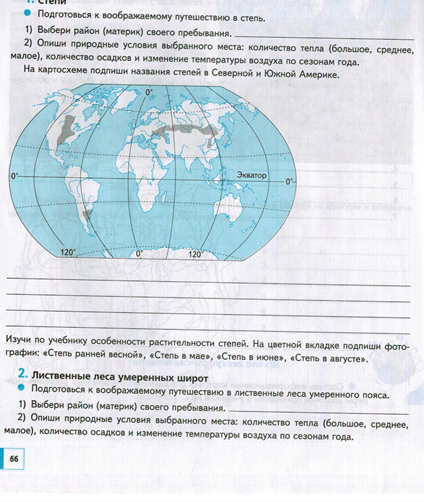  Степи Северной Америки называются ….. Степи  Южной Америки  называются….2.Дайте характеристику природной зоны, заполняя таблицу.  ПодсказкаПриродные условия: количество тепла ( большое, среднее, малое)  и количество осадков по сезонам года.3. Назовите главные условия, влияющие на развитие жизни в данной природной зоне.4. Назовите основных представителей флоры( растений )  и фауны( животных) данной природной зоны.4. Как приспособились организмы для жизни в этой природной зоне?5. Изучи  особенности растительности степей и   цифрами обозначь фотографии. 1. Степь ранней весной.2. Степь в мае.3. Степь в июне.4. Степь в августе.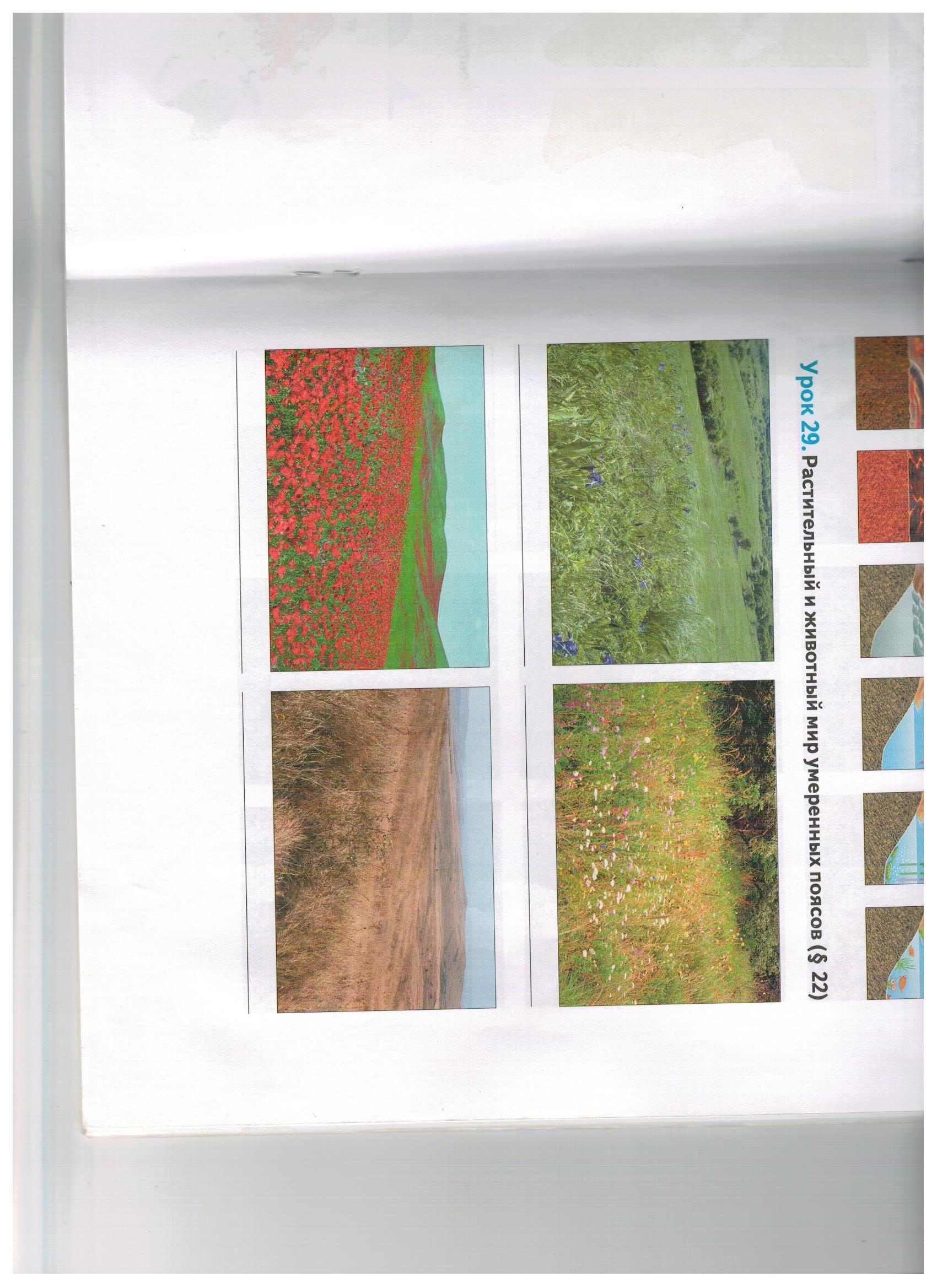 Экспедиционные исследования . II  группа       Лиственные леса1. Найдите на карте природную зону, в которой вы оказались.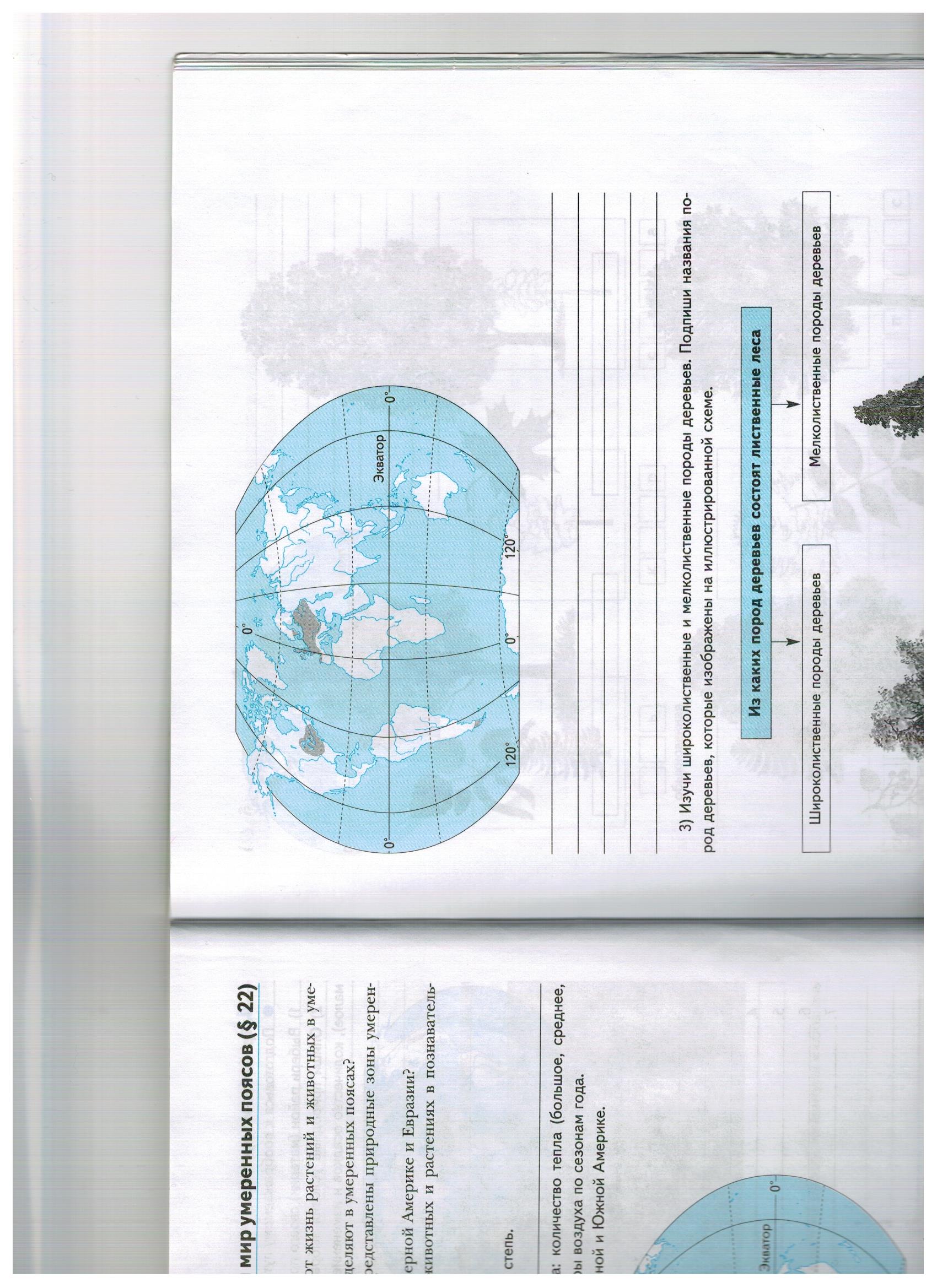 2.Дайте характеристику природной зоны, заполняя таблицу.ПодсказкаПриродные условия: количество тепла ( большое, среднее, малое)  и количество осадков по сезонам года.3. Назовите главные условия, влияющие на развитие жизни в данной природной зоне.4. Назовите основных представителей флоры( растений )  и фауны( животных) данной природной зоны.4. Как приспособились организмы для жизни в этой природной зоне?5. Подпиши названия деревьев  на схемах. Экспедиционные исследования . III группа          Тайга1. Найдите на карте природную зону, в которой вы оказались.2.Дайте характеристику природной зоны, заполняя таблицу.ПодсказкаПриродные условия: количество тепла ( большое, среднее, малое)  и количество осадков по сезонам года.3. Назовите главные условия, влияющие на развитие жизни в данной природной зоне.4. Назовите основных представителей флоры( растений )  и фауны( животных) данной природной зоны.4. Как приспособились организмы для жизни в этой природной зоне?5. Подпиши названия деревьев.Приложение  3Тест 1.Тайга  - это:а) смешанные леса;б) хвойные леса; в) широколиственные леса.2. В тайге  можно встретить а) медведя, волка, тушканчикаб) белку,  зайца, оленяв)рысь, соболя, росомаху  3. Соотнести деревья и лес, в котором они произрастают.4. Растительность зоны широколиственных лесов более разнообразна, чем в зоне тайги, так как:а) теплее;б) почва богата питательными веществами;в) больше выпадает осадков. 5.Растительный мир зоны степей представлен:а) злаками и разнотравьемб) мхами и лишайникамив)кустарникамиПриродная зонаГде находитсяПриродные условияРастенияЖивотныеприспособленияПриродная зонаГде находитсяПриродные  условияРастенияЖивотныеприспособления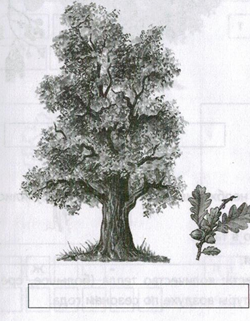 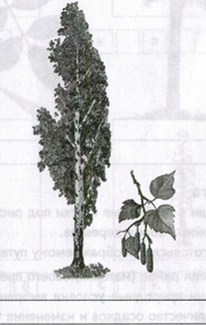 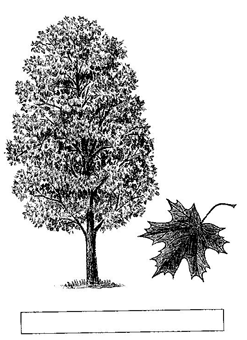 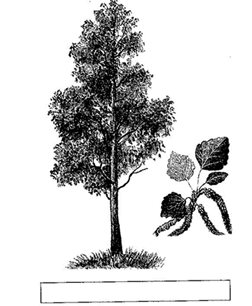 Природная зонаГде находитсяПриродные  условияРастенияЖивотныеприспособления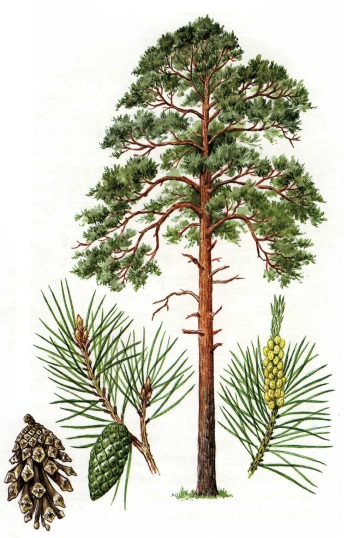 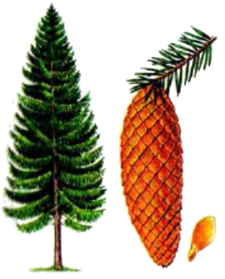 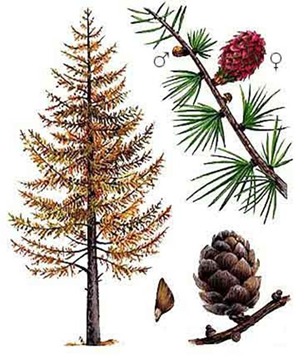 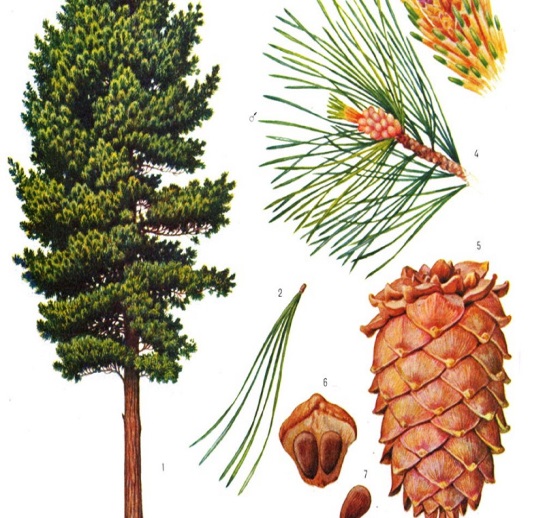 А.тайгаБ.смешанный и широколиственный лес1.пихта А.тайгаБ.смешанный и широколиственный лес2.берёзаА.тайгаБ.смешанный и широколиственный лес3.кедр А.тайгаБ.смешанный и широколиственный лес4.липаА.тайгаБ.смешанный и широколиственный лес5.сосна А.тайгаБ.смешанный и широколиственный лес6.дубА.тайгаБ.смешанный и широколиственный лес7.клён